Dato: [indsæt dato]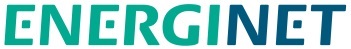 Kommentarskema vedr. høring af:Kommentarer fra:[Indsæt navn][Indsæt virksomhedsnavn]Bilag 1 - RfG Bilag 1 Krav fastsat i henhold til RfG, version 1B (høringsudgave)ArtikelKommentartype:
generel / teknisk / redaktionelKommentarForslag til ændringerKonklusion(udfyldes af Energinet)